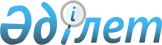 О создании рабочей группы по вопросам миграционной и демографической политики Республики КазахстанРаспоряжение Премьер-Министра Республики Казахстан от 27 декабря 2006 года N 368-p



      1. В целях выработки предложений по вопросам миграционной и демографической политики в Республике Казахстан создать рабочую группу в следующем составе:

Мусин                      - Заместитель Премьер-Министра



Аслан Еспулаевич             Республики Казахстан - Министр



                             экономики и бюджетного планирования,



                             руководитель

Карагусова                 - Министр труда и социальной защиты



Гульжана Джанпеисовна        населения Республики Казахстан,



                             заместитель руководителя

Бисембаева                 - заместитель председателя Комитета



Багила Мубараковна           по миграции Министерства труда и



                             социальной защиты населения



                             Республики Казахстан, секретарь

Куришбаев                  - вице-министр сельского хозяйства



Ахылбек Кажигулович          Республики Казахстан

Бишимбаев                  - вице-министр индустрии и торговли



Куандык Валиханович          Республики Казахстан

Нуриманов                  - заместитель Председателя Комитета



Максут Ануарбекович          национальной безопасности



                             Республики Казахстан

Жошибаев                   - заместитель Министра иностранных дел



Рапиль Сейитханович          Республики Казахстан

Бабакумаров                - вице-министр культуры и



Ержан Жалбакович             информации Республики Казахстан

Кусаинов                   - вице-министр экономики и



Марат Апсеметович            бюджетного планирования Республики



                             Казахстан

Куставлетов                - вице-министр юстиции



Дулат Рашитович              Республики Казахстан

Омаров                     - вице-министр здравоохранения



Кадыр Токтамысович           Республики Казахстан

Шпекбаев                   - вице-министр внутренних дел



Алик Жаткамбаевич            Республики Казахстан

Испусинова                 - директор Департамента дошкольного и



Светлана Багитовна           среднего образования Министерства



                             образования и науки Республики



                             Казахстан

Шокаманов                  - заместитель Председателя Агентства



Юрий Камирович               Республики Казахстан по статистике

Капаров                    - директор Департамента кадрового



Серик Габбасович             обеспечения государственной службы



                             Агентства Республики Казахстан по



                             делам государственной службы



      


Сноска. Пункт 1 с изменениями, внесенными распоряжением Премьер-Министра РК от 14 марта 2007 года N 


 54-р 


.






      2. Рабочей группе до 10 мая 2007 года выработать и внести на рассмотрение в Правительство Республики Казахстан предложения по вопросам реализации миграционной и демографической политики Республики Казахстан и целесообразности создания специального государственного органа.



      


Сноска. Пункт 2 с изменениями, внесенными распоряжением Премьер-Министра РК от 14 марта 2007 года N 


 54-р 


.



      

Исполняющий обязанности




         Премьер-Министра


					© 2012. РГП на ПХВ «Институт законодательства и правовой информации Республики Казахстан» Министерства юстиции Республики Казахстан
				